GUÍA DE CIENCIAS NATURALES         ¿Qué necesito saber?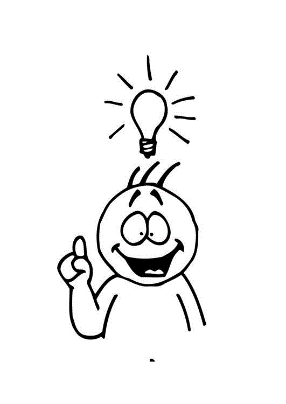 Entenderemos por describir la capacidad de observar y establecer características del objeto en estudio. La energía eléctrica es un tipo de energía que se genera por la atracción y repulsión entre cargas eléctricas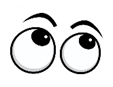                                    Observa las siguientes imágenes. Luego píntalas.              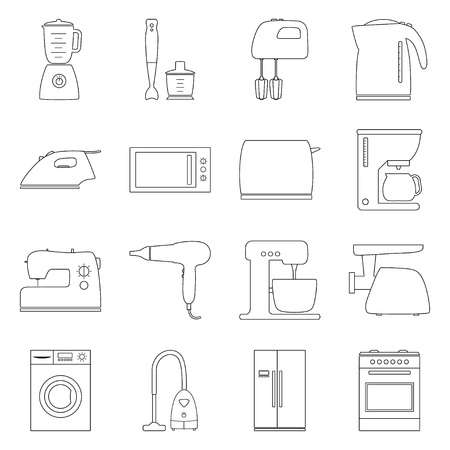 En el siguiente recuadro dibuja 5 de los artefactos eléctricos que aparecen en la imagen y explica su función y como se realizaba la misma función antes que se inventara el mismo artefacto como puedes observar en el ejemplo que daré.Como puedes observar La electricidad comenzó a facilitar el trabajo de las personas Además de ser un facilitador de creaciones de artefactos que utilizan esta energíaAhora tu elige 4 artefactos. Dibuja y explica. Comparando las funciones con y sin artefactos eléctricos Observa la juguera y sus partes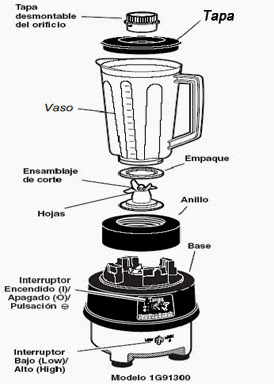 Del siguiente artefacto eléctrico indica sus partes. Puedes buscar información en internet o pedir ayuda a un adulto.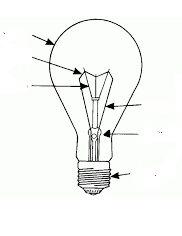 Nombre:Curso: 8°A   Fecha: semana N° 20¿QUÉ APRENDEREMOS?¿QUÉ APRENDEREMOS?¿QUÉ APRENDEREMOS?Objetivo (s): OA 10 Analizar un circuito eléctrico domiciliario y comparar experimentalmente los circuitos eléctricos en serie y en paralelo, en relación con la: Energía eléctrica. Diferencia de potencial. Intensidad de corriente. Potencia eléctrica. Resistencia eléctrica. Eficiencia energéticaObjetivo (s): OA 10 Analizar un circuito eléctrico domiciliario y comparar experimentalmente los circuitos eléctricos en serie y en paralelo, en relación con la: Energía eléctrica. Diferencia de potencial. Intensidad de corriente. Potencia eléctrica. Resistencia eléctrica. Eficiencia energéticaObjetivo (s): OA 10 Analizar un circuito eléctrico domiciliario y comparar experimentalmente los circuitos eléctricos en serie y en paralelo, en relación con la: Energía eléctrica. Diferencia de potencial. Intensidad de corriente. Potencia eléctrica. Resistencia eléctrica. Eficiencia energéticaContenidos: Energía eléctrica Contenidos: Energía eléctrica Contenidos: Energía eléctrica Objetivo de la semana: Describir  artefactos domiciliarios identificando sus componentes.Objetivo de la semana: Describir  artefactos domiciliarios identificando sus componentes.Objetivo de la semana: Describir  artefactos domiciliarios identificando sus componentes.Habilidad:  comparar Habilidad:  comparar Habilidad:  comparar Artefacto Función Función antes de existir el artefacto   Máquina de cocer Para hacer distintos tipos de vestimentas u otros implementos fabricados con tela Cocer o hacer ropa a mano con hilo y aguja 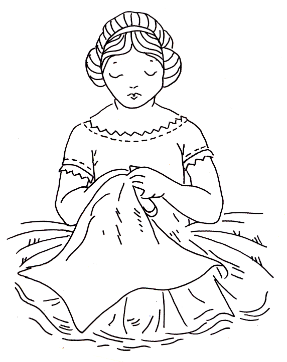 Artefacto Función Función antes de existir el artefacto